SUIZA BRILLANTE		2024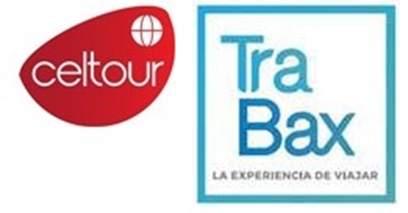 Ginebra / Ginebra: 8 Días / 7 Noches
GINEBRA/LAUSANA/ZERMATT/INTERLAKEN/LUCERNA/ZURICH/CATARATAS DEL RIN/BERNA /MONTREUX/GINEBRAITINERARIO: 	Día 1º (domingo): GINEBRALlegada al aeropuerto de Ginebra y traslado al hotel. Alojamiento en Ginebra o alrededores. Alojamiento.Día 2º (lunes): GINEBRA – LAUSANA - ZERMATTDesayuno y salida hacia Lausana, donde visitarán la ciudad con guía local. La ciudad es la sede del Comité Olímpico internacional, donde destaca el Museo Olímpico, la Catedral Gótica, el Palacio de Rumin. Almuerzo Opcional (con suplemento): posibilidad de visitar el castillo de Chillón cerca de Montreux a orillas del Lago Leman, uno de los monumentos más bellos de Suiza. Cena y alojamiento en la región de Zermatt/Täsch.Día 3º (martes): ZERMATT - INTERLAKENDesayuno. A continuación, tomaran el tren de Täsch a Zermatt, esta famosa ciudad alpina se encuentra al pie del monte Cervino o “Matterhorn”, es conocida por sus estaciones de esquí y donde está prohibido el uso de automóviles, se permite únicamente el uso de coches eléctricos. Tiempo libre en esta población pistoresca con sus típicas construcciones de madera. (almuerzo NO incluido). Opcional: posibilidad de ascender al Gornergrat a 3.089 metros con la maravillosa vista frente al mítico Cervino, al Monte Rosa y el Pico Dufour - el más alto de los Alpes suizos. Continuación a hacía Interlaken (ruta según condiciones meteorológicas). Cena y alojamiento en la región Interlaken/Thun.Día 4º (miércoles): INTERLAKEN – DÍA LIBREDesayuno. Día libre (almuerzo NO incluido) o excursión opcional: Salida hacia el valle de Lauterbrunnen para tomar el famoso tren de montaña “Kleine Scheidegg” a 2.000 metros de altitud, desde donde tendremos una vista maravillosa sobre los impresionantes picos del Mönch, Eiger y Jungfrau. Continuación del recorrido en tren de montaña hasta Jungfraujoch ‘’Top of Europe” donde tendremos tiempo libre. Después descendemos a Grindelwald para encontrarnos con el autocar y regresar al hotel. Cena y alojamiento en la región Interlaken/Thun.Día 5º (jueves) INTERLAKEN – LUCERNA - ZURICHDespués del desayuno salida hacia Lucerna para realizar una visita panorámica de la ciudad con guía local. Esta ciudad está situada a orillas del lago de los Cuatro Cantones y ha conservado sus edificaciones, plazas y callejuelas tal como eran en los tiempos medievales. Tiempo libre en esta ciudad que es considerada como una de las más bonitas de Suiza (almuerzo NO incluido). Continuación hacia Zurich donde haremos una visita panorámica de la ciudad con guía local, destacando la Bahnhofstrasse la colina Lindenhof, también veremos el viejo barrio de marineros y pescadores ‘’Schipfe’’; y el puente más antiguo de Zurich ‘’Rathaus-Brücke’’ donde se encuentra el Ayuntamiento. Cena y alojamiento en el hotel en Zurich.Día 6º (viernes) ZURICH – SCHAFFHAUSEN – CATARATAS DEL RIN - BERNADesayuno. Salida hacia Schaffhausen donde efectuaremos un paseo en barco para contemplar las cataratas del Rin, cuya cascada es tan hermosa como espectacular. Continuación hacia Berna y almuerzo. Por la tarde visita de Berna que es la capital de la Confederación Helvética, considerada como una de las ciudades mejor conservadas de Europa. Realizaremos una visita panorámica del centro histórico con guía local en el que podremos admirar sus más de 8 kilómetros de soportales, su Carillón y la Fuente de Zähringen con el Oso - la mascota bernesa. Cena y alojamiento en la región de Berna.Día 7º (sábado) BERNA – MONTREUX – TREN “GOLDEN PASS” - GINEBRADesayuno y salida hacia Ginebra via Montbovon. Tomaremos el tren ‘’Golden Pass’’ que nos llevará desde Montbovon hasta Montreux, pasando por idílicos paisajes en medio de los Alpes suizos. Almuerzo en la región de Montreux. Continuación a Ginebra y visita panorámica de la ciudad con guía local. Ginebra es sede central de las Naciones Unidas y conserva un interesante casco antiguo en el que destacan la Catedral Gótica de San Pedro, el monumento a la Reforma, la Plaza de Four, el Ayuntamiento. Cena y alojamiento en Ginebra o alrededores.Día 8º (domingo) GINEBRA - ORIGENDesayuno. Tiempo libre. A la hora indicada, traslado al apto. de Ginebra para tomar su vuelo de regreso.NOTAS: El programa se puede también realizar en sentido inverso, pudiendo el itinerario sufrir modificaciones, pero el contenido de programa de visitas y entradas se mantendrá.Las visitas opcionales serán reserva y pago en destino, según operativa local. Salidas solo para adultos: 12, 19, 26 mayo; 2, 9, 16 y 23  junio; 1, 15 y 22 septiembre, por restricciones de los hoteles, que solo admiten adultos.PRECIO POR PERSONA en USD en Habitación DobleGinebra / Ginebra 8 díasNoche adicional en área Ginebra (máx. 2 noches)En doble o twn: 170 USD p.p.En SGL: 285 USD p.p.Traslado opcional si toman noches adicionales: 200 USD por trayecto y persona, mínimo 2 personas.El precio incluye:El transporte en autocar con aire acondicionado según programaLos traslados aeropuerto/estación-hotel-aeropuerto/estación en taxi, minibus o autocar: el día de llegada aeropuerto/estación-hotel; y el día de salida hotel-aeropuerto/estaciónSegún programa arriba indicado. Nota: otros traslados con suplemento según indicadoAlojamiento en hoteles 3*/4* incl.: 7 desayunos-buffet, 3 almuerzos, 6 cenas (con menús de 3 platos). La cena del primer día NO está incluida.Guía-acompañante de habla hispana según programa. Nota: el guia acompañante no suele estar presente en los transfers del dia 1 y 8.Las visitas previstas en el programaVisitas con guías locales en: Lucerna, Ginebra, Berna, Zurich (cada una 2h), Lausanne (1,5 horas)Entradas y otros servicios incluidos:Tren de montaña Täsch-Zermatt (ida y vuelta), Pasaje en el tren “Golden Pass” Montbovon-Montreux, Schaffhausen: paseo en barco a las cataratas del RhinSeguro TOTAL TrabaxEl precio no incluye:BebidasExtras, propinas, etcCualquier otro concepto no indicado como incluido.El precio NO incluye.•Tiquetes aéreos nacionales ni internacionales. •Impuestos de aeropuertos•Propinas a guías, choferes, maleteros.•Bebidas con las comidas. •Visitas y comidas mencionadas como incluidas en el Europack (costo adicional).•Visitas mencionadas como opcionales o las que el guía correo ofrezca para aprovechar el tiempo libre.•Gastos bancarios del 2% •Gastos de visados. •Gastos de índole personal como llamadas telefónicas, lavado y planchado de ropas, lavandería y gastos personales en el hotel (la mayoría de hoteles exigirán una tarjeta de crédito de garantía por estos servicios).•Seguro médico se recomienda viajar con uno con cobertura mundial. •En general ningún servicio que no esté claramente especificado en el presente itinerario.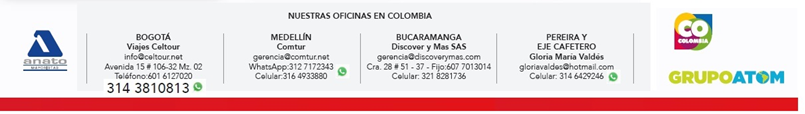 A Ginebra domingo2024Mayo: 12, 19, 26Mayo: 12, 19, 26Junio: 2, 9, 16, 23, 30Junio: 2, 9, 16, 23, 30Julio: 7, 14, 21, 28Julio: 7, 14, 21, 28Agosto: 4, 11, 18, 25Agosto: 4, 11, 18, 25Sept.: 1, 8, 15, 22Sept.: 1, 8, 15, 22HOTELES PREVISTOS 3* / 4* o similaresHOTELES PREVISTOS 3* / 4* o similaresHOTELES PREVISTOS 3* / 4* o similaresCiudadesHoteles categoría Turista Superior / PrimeraHoteles categoría Turista Superior / PrimeraGinebra región****Novotel Annemasse Centre , ****NH Geneva Airport, ***Campanille Annemasse, ***Adagio Thoiry , ***Ibis Styles Vitam, ***Ibis St. Genis Pouilly, Manotel (6 Hoteles 3* /4*)Zermatt / Täsch***Mountime Täsch, ***Blattnerhof, ****Alex Brig, ***Good Night Inn, ***Hotel Baxter Visp, ***Hotel Elite VispInterlaken región***Carlton Europe, ***Hotel Brienzerburli/Brienz, ***Krone Sarnen, ***Seaside SpiezZurich región****H+ Hotel Zürich, ***Radisson Airport, ***Harry’s HomeBerna****Ambassador, ***Holiday Inn Westside, ***Harry’s HomeSalidasFIN GINEBRA20248 DíasMayo a septiembre2445Sup. Single 660